采购需求说明1.本项目验收时需满足但不限于下列条件：（1）送样检测样品需校方管理人员在所有安装完毕的产品中随机抽取3种送检（一组床、一组大衣柜、一张写字桌），检测主要内容为钢材的厚度，厚度必须满足招标要求；（2）检测发生的费用全部由中标人承担，该费用已经包含在投标总价内，校方不再另行支付费用。按程序送检，且取得合格的检测报告后，学校组织验收，验收合格后按合同约定支付货款。（3）校方指定芜湖市产品质量监督检验所作为检测单位，并由芜湖市产品质量监督检验所出具检验合格证书。2.参考图样如下：附图1-1：                                                   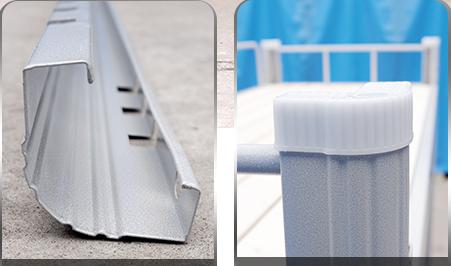 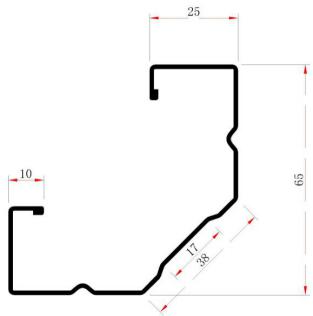 附图1-2：                              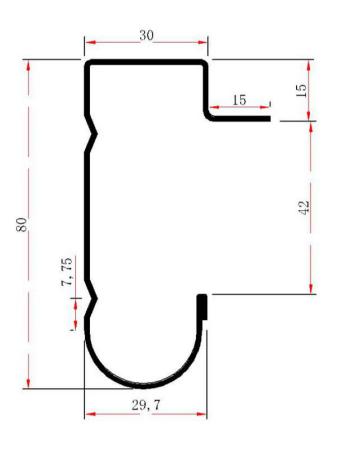 附图1-3：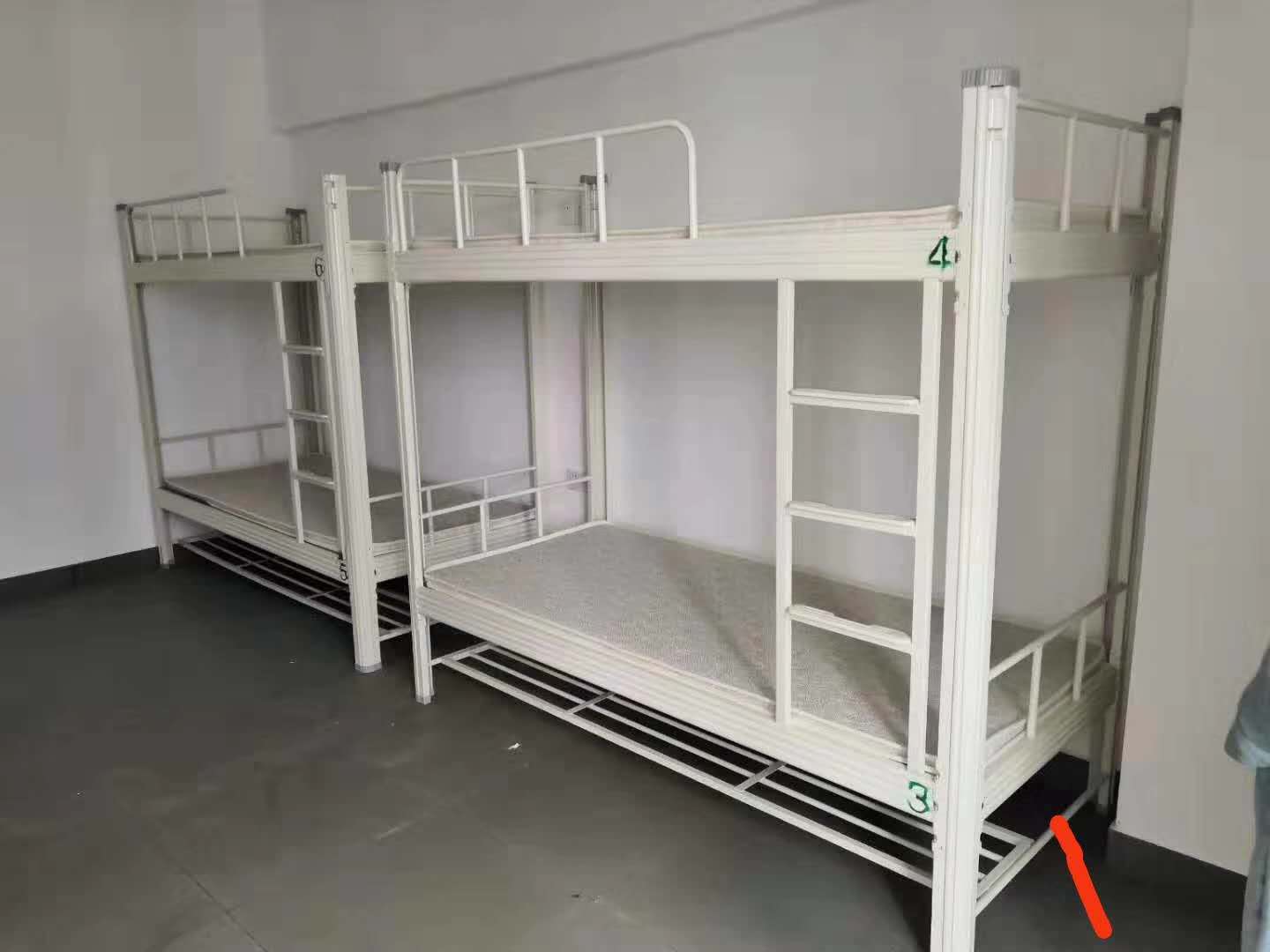 附图1-4：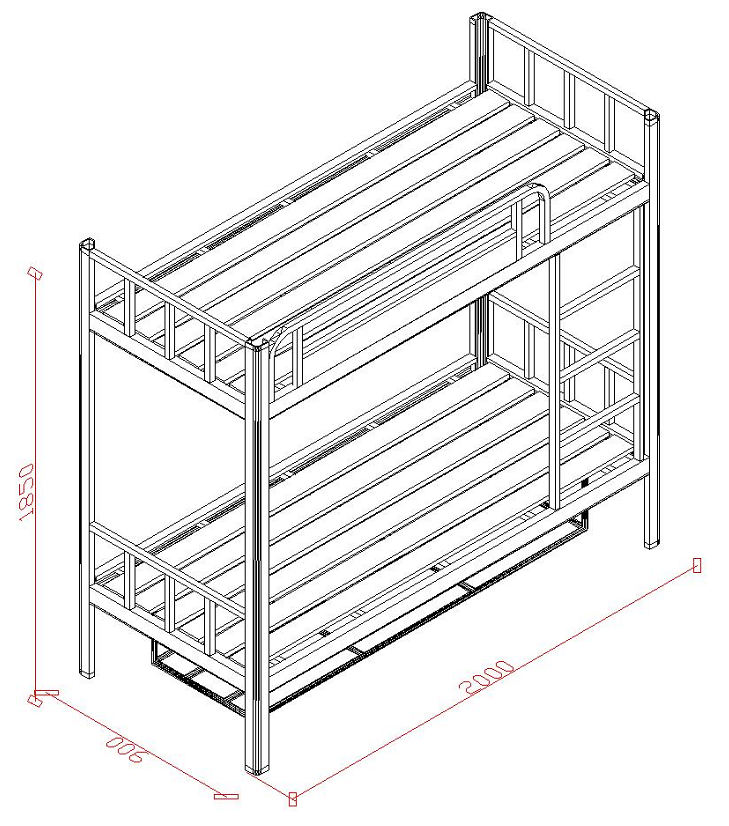 附图2-1：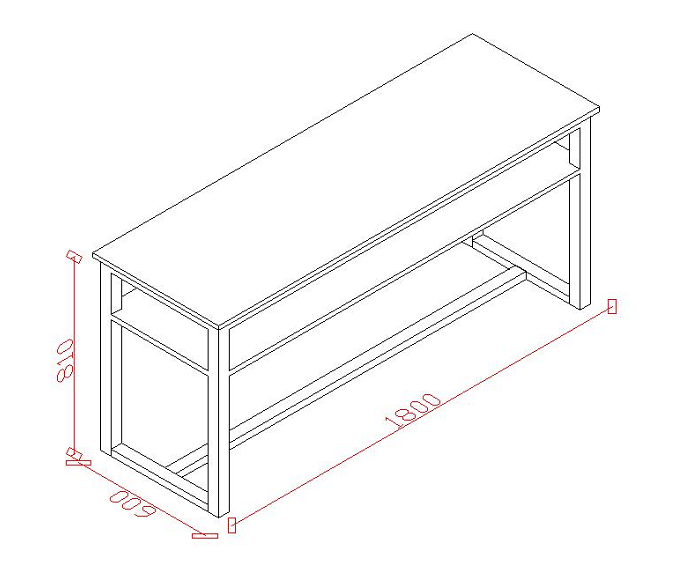 附图2-2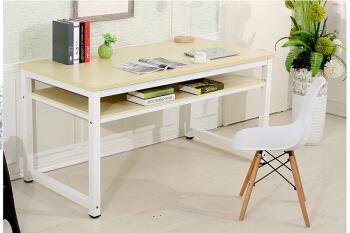 附图3-1：                                     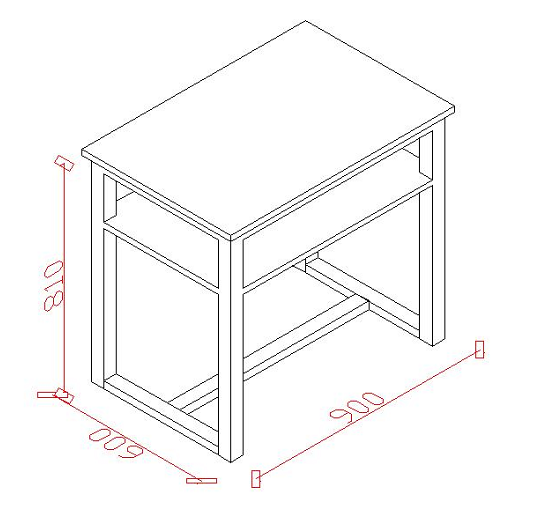 附图4-1：                                               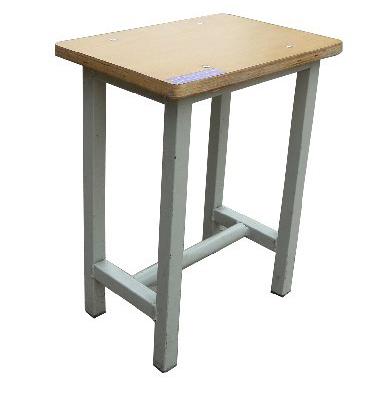 附图6-1：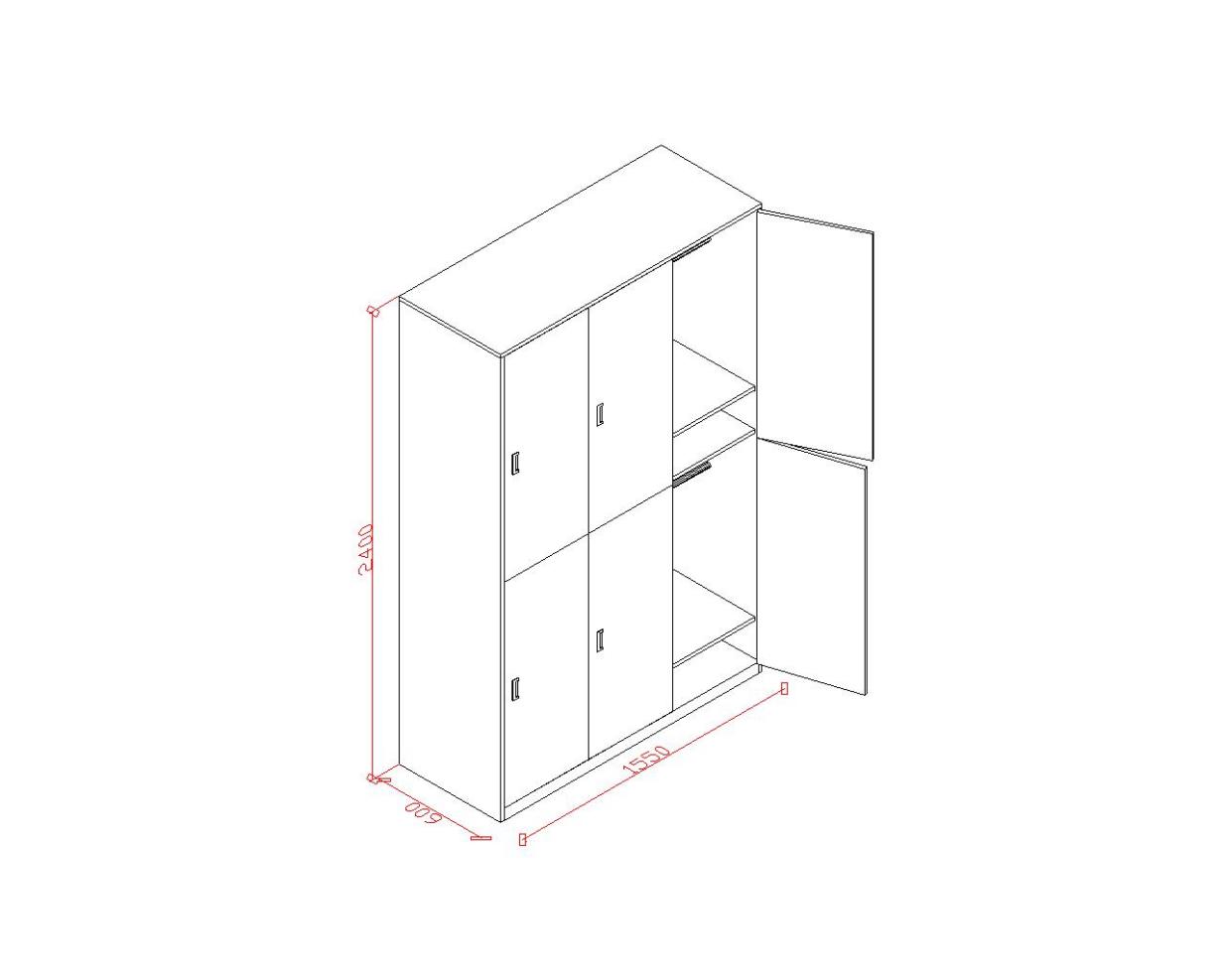 附图7-1：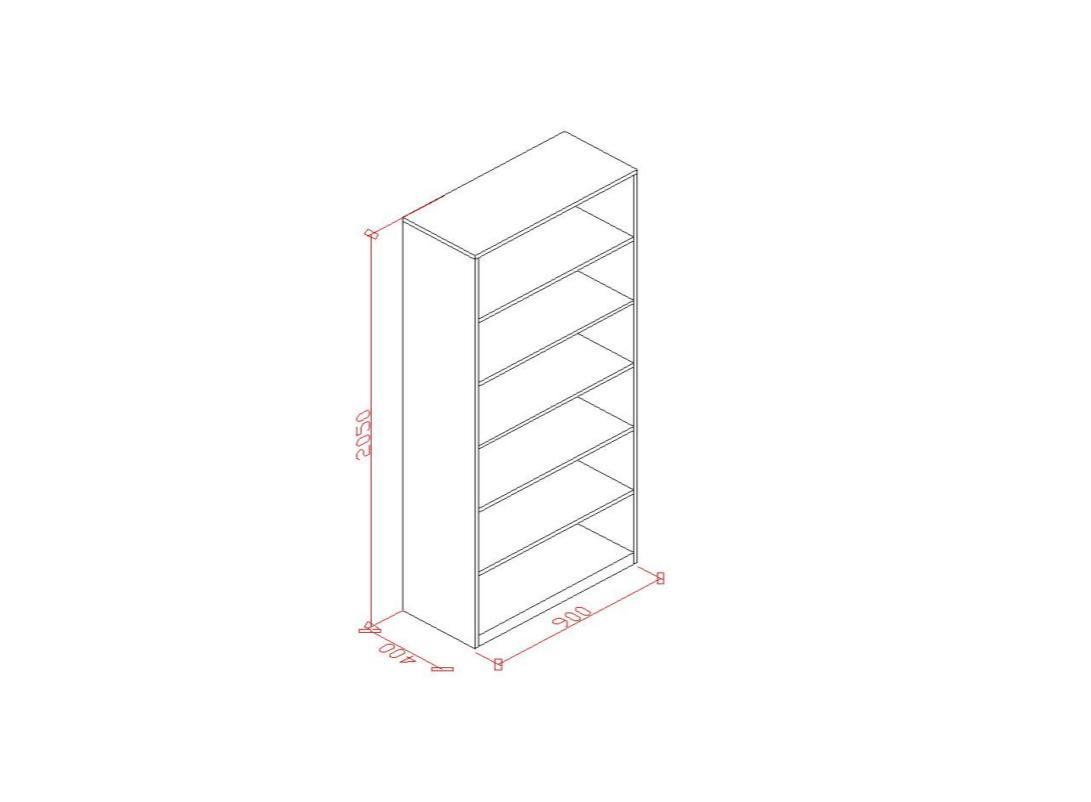 采购需求一览表本项目核心产品一览表序号名称技术参数和规格型号数量单位单价合计价列入优先采购和强制采购品目清单情况（优先采购或强制采购）所属行业（按工信部联企业【2011】300号）标的性质（货物/服务）备注1▲学生上下铺床规格：2000×900×1850mm1.立柱：采用优质冷轧钢板经成型线轧制而成，其立面为中空异形立柱正面采用凹式压型，立面成型后尺寸为65mm×65mm，材料厚度为1.35mm。详见附图1-1。2.横梁：采用优质冷轧钢板经成型线轧制而成，其立面为中空异形，横梁正面有两条流线压型，下部半圆弧面，立面成型后尺寸为80mm×40mm，材料厚度为1.5mm。详见附图1-2。3.床板支撑：采用≥40mm×20mm×1.2mm厚钢管制作，每人位上下各不低于5根。4.前护栏：采用≥φ19mm×1.5mm厚钢管弯制而成，护栏长度为1100mm，高度为300mm。详见附图1-4。5.侧护栏：床头护栏采用≥φ19mm×1.5mm厚圆钢管制作，与床头横梁连接成“目”字形，高度为300mm。详见附图1-4。6.床梯：支架采用≥25mm×25mm×1.3mm厚钢管制作，踏板采用≥1.5mm厚冷轧钢板经模压而成，表面有防滑纹路，共3步踏板。7.鞋架：采用≥20mm×20mm×1.2mm厚钢管制作，固定于床下，长度与床等长，宽度400mm，离地高度100mm。8.连接挂件：采用冷轧钢板，经模压成L型，有三个连接卡扣，成型后尺寸≥190mm×27mm×27mm，材料厚度≥2.0mm。9.套脚：立柱两端采用环保脚套封闭处理；脚套采用提供全新共聚聚丙PP塑料，耐寒、耐热、耐磨、耐水、耐晒不变形，韧性强，弯曲性强，PP色母塑粉采用环保材料，颜色深灰色。10.床板：采用100mm宽干燥杉木板板条制作，厚度≥15mm，经烘干防腐防虫处理后，表面抛光、无毛刺。11.颜色：喷塑皱纹灰色。采用钢材符合国家标准，高频焊接，保证无虚焊、无气孔、无焊瘤、无焊丝头咬边飞溅，无焊穿现象；各钢件经除油、除锈、酸洗、磷化等工序，外层采用环氧聚酯粉末静电喷塑，再经高温固化而成，确保表面美观。*投标文件中提供市级或以上质量监督检测部门出具的钢板、钢管（喷涂层）金属表面耐腐蚀中性盐雾依据QB/T3826-1999（2009）《轻工产品金属镀层和化学处理层的耐腐蚀试验方法 中性盐雾试验（NSS）》及QB/T3832-1999（2009）《轻工产品金属镀层腐蚀试验结果的评价》达到连续喷雾＞500H(小时），等级≥10级的检测报告。12.其他要求：详见附图1-1、1-2、1-3、1-4；安装地点赭麓校区，由市质量监督部门抽检1套。                                   336套优先采购环境标志产品制造业货物2写字桌一规格：1800×600×810mm1.面板、隔板：面板采用1块18mm厚E1级实木多层免漆板，双面均为木纹色，颜色可选，隔板采用18mm厚E1级实木多层免漆板，双面均为木纹色，颜色同面板，四边均采用2mm厚优质PVC封边皮机压无缝封边，使用环保热熔胶；详见附图2-1。四边均采用2mm厚优质PVC封边皮机压无缝封边，封边条经180度热熔胶防水、防潮，封边处理，符合QB/T4463-2013检测标准，（1）甲醛释放量≤1.5mg/L，（2）氯乙稀单体≤5.0mg/kg，可迁移元素（可溶性重金属）铝、镉、铬、汞、砷、钡、锑、硒合格。2.桌架：站腿采用50×50×1.5mm方管制作，横撑采用25×50×1.5mm矩形管制作，桌面下为“目”字型，隔板下为“日”字型可调节高度；采用钢材符合国家标准，高频焊接，保证无虚焊、无气孔、无焊瘤、无焊丝头咬边飞溅，无焊穿现象；各钢件经除油、除锈、酸洗、磷化等工序，外层采用环氧聚酯粉末静电喷塑，再经高温固化而成，确保表面美观。3.颜色：喷塑皱纹灰色。4.套脚：桌脚脚套采用提供全新共聚聚丙PP塑料，耐寒、耐热、耐磨、耐水、耐晒不变形，韧性强，弯曲性强，PP色母塑粉采用环保材料，颜色深灰色。5.其他要求：安装地点赭麓校区，由市质量监督部门抽检1张。详见附图2-1、2-2。114张优先采购环境标志产品制造业货物3写字桌二规格：900×600×810mm1.面板、隔板：面板采用1块18mm厚E1级实木多层免漆板，双面均为木纹色，颜色可选，隔板采用18mm厚E1级实木多层免漆板，双面均为木纹色，颜色同面板，四边均采用2mm厚优质PVC封边皮机压无缝封边，使用环保热熔胶；详见附图3-1。四边均采用2mm厚优质PVC封边皮机压无缝封边，封边条经180度热熔胶防水、防潮，封边处理，符合QB/T4463-2013检测标准，（1）甲醛释放量≤1.5mg/L，（2）氯乙稀单体≤5.0mg/kg，可迁移元素（可溶性重金属）铝、镉、铬、汞、砷、钡、锑、硒合格。2.桌架：站腿采用50×50×1.5mm方管制作，横撑采用25×50×1.5mm矩形管制作，桌面下为“目”字型，隔板下为“日”字型可调节高度；采用钢材符合国家标准，高频焊接，保证无虚焊、无气孔、无焊瘤、无焊丝头咬边飞溅，无焊穿现象；各钢件经除油、除锈、酸洗、磷化等工序，外层采用环氧聚酯粉末静电喷塑，再经高温固化而成，确保表面美观。3.颜色：喷塑皱纹灰色。4.套脚：桌脚脚套采用提供全新共聚聚丙PP塑料，耐寒、耐热、耐磨、耐水、耐晒不变形，韧性强，弯曲性强，PP色母塑粉采用环保材料，颜色深灰色。5.其他要求：安装地点赭麓校区。详见附图3-1。110张优先采购环境标志产品制造业4方凳规格：240×340×450mm1.面板：采用16mm厚E1级实木多层板，甲醛含量符合国家标准，具有抗菌特点，颜色可选，四边采用圆弧加工制作，使用环保透明腻子处理，表面光滑无毛刺。2.凳架：采用25×25×1.2mm方管制作，钢管经除油、除锈、酸洗、磷化等工序，外层采用环氧聚酯粉末静电喷塑，再经高温固化而成，确保表面美观，不生锈；四脚配优质橡塑脚垫。3.颜色：喷塑皱纹灰色。4.套脚：桌脚脚套采用提供全新共聚聚丙PP塑料，耐寒、耐热、耐磨、耐水、耐晒不变形，韧性强，弯曲性强，PP色母塑粉采用环保材料，颜色深灰色。5.其他要求：安装地点赭麓校区。详见附图4-1。1000 只优先采购环境标志产品制造业货物5楼顶扇1.规格400mm；2.可调速\摇头；3.电机绕组为铜芯；4.额定电压220V；5.额定频率50HZ；6.噪音≤67db；7.有3C认证；8.椭圆形底座；9.滚珠轴承。1000台制造业货物6组合衣柜规格：1550×600×2400mm1.材质：柜体板、门板、层板全部采用0.8mm厚冷板制作，背板采用0.5mm厚冷板制作，钢板表面处理采用酸洗、磷化、喷塑、防止生锈，涂层均匀牢固，无流挂、气泡等缺陷；底部设置防水地脚，高度100mm；脚垫采用提供全新共聚聚丙PP塑料，耐寒、耐热、耐磨、耐水、耐晒不变形，韧性强，弯曲性强，PP色母塑粉采用环保材料，颜色深灰色。2.结构：顶板要求增加加强筋结构，具有50KG以上的承重能力，可放置行李箱；上部设置为对开门，高度600mm，内部可放置棉花；中部设置为对开门，内部安装不锈钢挂衣杆，管壁厚度不低于1.5mm；下部设置为对开门，高度1000mm，内置一块隔层板，隔层板同样要求增加加强筋结构，具有50KG以上的承重能力，放置书籍。3.颜色：喷塑颜色可选；采用钢材符合国家标准，高频焊接，保证无虚焊、无气孔、无焊瘤、无焊丝头咬边飞溅，无焊穿现象；各钢件经除油、除锈、酸洗、磷化等工序，外层采用环氧聚酯粉末静电喷塑，再经高温固化而成，确保表面美观。4.其他要求：柜门要求安装优质挂锁结构，久用不上锈，每个门上安装铝合金扣手，长度不低于10cm；要求门板为内嵌式，配上挂锁后，挂锁前端不超出两侧柜体板。5.安装地点赭麓校区，由市质量监督部门抽检1组。详见附图6-1。114 组优先采购环境标志产品制造业货物7行李架规格：900×400×2050mm                                                                                              1.材质：柜体板、层板全部采用0.8mm厚冷板制作，背板采用0.5mm厚冷板制作，钢板表面处理采用酸洗、磷化、喷塑、防止生锈，涂层均匀牢固，无流挂、气泡等缺陷；底部设置防水地脚，高度约80mm；脚垫采用提供全新共聚聚丙PP塑料，耐寒、耐热、耐磨、耐水、耐晒不变形，韧性强，弯曲性强，PP色母塑粉采用环保材料，颜色深灰色。2.结构：层板要求增加加强筋结构，具有50kg以上的承重能力，内部分为六层。3.颜色：喷塑颜色可选；采用钢材符合国家标准，高频焊接，保证无虚焊、无气孔、无焊瘤、无焊丝头咬边飞溅，无焊穿现象；各钢件经除油、除锈、酸洗、磷化等工序，外层采用环氧聚酯粉末静电喷塑，再经高温固化而成，确保表面美观。4.安装地点赭麓校区，由市质量监督部门抽检1组。详见附图7-1。50 个优先采购环境标志产品制造业货物序号核心产品名称1学生上下铺床